Liste des membres de l’organe de direction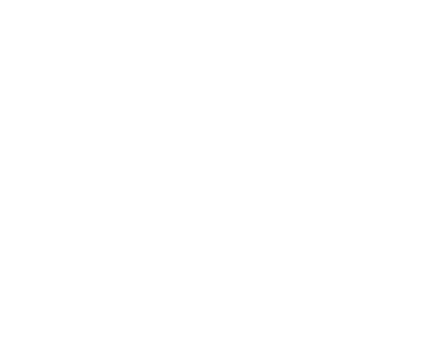 — 	Personne chargée de la préparation de la demande :Nom : Statut/fonction : Tél. : Télécopie (le cas échéant) : Adresse électronique : Date : Signature : Liste des membres de l’organe de directionMembre 1 :Nom : Coordonnées (téléphone, adresse électronique, adresse) : Fonction : Expérience professionnelle et autre expérience utile : Diplômes obtenus et autres formations utiles : Liste des postes d’administrateur exécutif et non exécutif dans d’autres entités : Date d’entrée en fonction : [Veuillez indiquer ces informations ici ou expliquer comment elles seront fournies ou encore renvoyer aux annexes contenant ces informations]Membre n :Nom : Coordonnées (téléphone, adresse électronique, adresse) : Fonction : Expérience professionnelle et autre expérience utile : Diplômes obtenus et autres formations utiles : Liste des postes d’administrateur exécutif et non exécutif dans d’autres entités : Date d’entrée en fonction : [Veuillez indiquer ces informations ici ou expliquer comment elles seront fournies ou encore renvoyer aux annexes contenant ces informations]Veuillez fournir :le procès-verbal de l’assemblée générale entérinant la nomination du nouveau membre de l’organe de direction,le procès-verbal de l’assemblée générale de l’organe de direction entérinant la nomination des nouveaux membres.Numéro de référence :Date :DE :DE :Nom du demandeur :Adresse :(Coordonnées de la personne de contact désignée)(Coordonnées de la personne de contact désignée)Nom :Tél. :Adresse électronique :À :À :Autorité compétente :Commission de Surveillance du Secteur FinancierAdresse :L-2991 Luxembourg(Coordonnées du point de contact désigné, le cas échéant)(Coordonnées du point de contact désigné, le cas échéant)Adresse :L-2991 LuxembourgTél. :(+352) 26 25 1 - 2483Adresse électronique :investmentfirms_license@cssf.luMadame/Monsieur,Conformément à l’article 2 du règlement d’exécution (UE) 2017/1945 de la Commission du 19 juin 2017 définissant des normes techniques d’exécution concernant les formulaires, modèles et procédures normalisés pour la notification ou la fourniture d’informations visées à l’article 7, paragraphe 5, de la directive 2014/65/UE en vue d’assurer des conditions uniformes d’application de l’article 9, paragraphe 5, de ladite directive, nous vous prions de bien vouloir trouver ci-joint la notification requise.Madame/Monsieur,Conformément à l’article 2 du règlement d’exécution (UE) 2017/1945 de la Commission du 19 juin 2017 définissant des normes techniques d’exécution concernant les formulaires, modèles et procédures normalisés pour la notification ou la fourniture d’informations visées à l’article 7, paragraphe 5, de la directive 2014/65/UE en vue d’assurer des conditions uniformes d’application de l’article 9, paragraphe 5, de ladite directive, nous vous prions de bien vouloir trouver ci-joint la notification requise.